TOVAČOVSKÁ RYBA – prodej živých rybBílsko u obchoduDne 25.10.2017 (středa)V době od 15:15 hodin do 15:40 hodinKapr I. třídy    84,- Kč/kgKapr 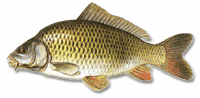 výběrový	      94,-Kč/kg  (nad 2,5 kg)Pstruh duhový  164,- Kč/kgTolstolobik        57,- Kč/kgAmur 				   97,- Kč/kg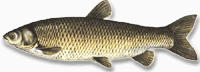 